Muzeum Historii Żydów Polskich POLIN
Oferta edukacyjna 2022/2023
Szkoła podstawowa
Klasy 1-3WstępWizyta w muzeum to spotkanie. Z kulturą, historią i z drugim człowiekiem!Przyjdźcie ze swoją klasą do naszego muzeum! Przygotowaliśmy dla Was wiele propozycji: zwiedzanie wystawy z przewodnikiem, warsztaty i spacery po Warszawie. Odkrywajcie z nami unikatowe zbiory, multimedia i rekonstrukcje, ukazujące 1000 lat historii polskich Żydów. Wspólnie odnajdujmy piękno w różnorodności kultur, religii i tradycji!Ostatni rok to dla dzieci i młodzieży czas dużych wyzwań związanych z pandemią i wojną w Ukrainie. Chcemy, żeby nasze zajęcia były dla nich wzmacniającym doświadczeniem pracy grupowej, która pomoże im się zintegrować również z nowymi kolegami i koleżankami z Ukrainy. Korzystamy z różnych metod pozwalających jak najpełniej uczestniczyć w nich wszystkim – również tym uczennicom i uczniom, którzy są w Polsce od niedawna. Przykładamy dużą wagę do wspólnych działań – prac manualnych i kreatywnych – tak, żeby każdy wyszedł z warsztatu z jakąś małą pamiątką z muzeum.Nowe sytuacje na świecie to także okazje do rozmowy na ważne tematy – również z najmłodszymi. Dlatego przygotowaliśmy specjalne warsztaty („Oswajamy lęki. Rozmowy o wojnie z najmłodszymi”), na których do takich rozmów zapraszamy w bezpieczny i łagodny sposób.Bardzo chcielibyśmy spotkać się z Wami wszystkimi bezpośrednio. Pamiętamy jednak także o grupach, które nie będą mogły do nas dotrzeć. Mamy dla nich sprawdzoną ofertę zajęć edukacyjnych online. Informacja o niej dostępna jest na stronie: www.polin.pl/szkoly.Warsztaty w muzeum na wystawie stałejZapomniane zawodyChcecie odwiedzić świat dawnych kupców, mincerzy, rycerzy i królów? Razem wyruszymy w podróż do najdawniejszych czasów, podczas której poznamy zapomniane już zawody.Odwiedzimy gród księcia, będziemy handlować przyprawami i drogocennymi materiałami. Wykonamy również własną biżuterię wzorem dawnych rzemieślników.Słowa kluczowe: dawne czasy, różne zawody, rzemieślnikMiejsce warsztatów: Centrum Edukacyjne i wystawa stała, galeria „Pierwsze spotkania”Dawno temu w miasteczkuDawno temu w miasteczku mieszkała żydowska rodzina. Dzieci odwiedzą miejsca, w których toczyło się jej życie: targ, karczmę, dom i barwną synagogę.Rozwiązując zagadki, zobaczą między innymi, jak wyglądają świeczniki na święto szabat i literki alfabetu jidysz. Poznają też historię Sary – ich współczesnej żydowskiej rówieśniczki. Na koniec warsztatu dzieci wykonają własne barwne jarmułki, które będą mogły zabrać jako pamiątkę z muzeum.Słowa kluczowe: szabat, dom żydowski, synagogaMiejsce warsztatów: Centrum Edukacyjne i wystawa stała, galeria „Miasteczko”Gry i zabawy dzieci żydowskichJak gra się w klipę i w drejdla? I czemu słychać jidysz w niektórych polskich wyliczankach? Trójka przyjaciół – Hana, Szlomo i Michał – mieszka w jednej kamienicy i należy do Bractwa Podwórkowej Przyjaźni.Podczas warsztatów uczniowie oraz uczennice też mogą zostać członkami Bractwa i poznać świat przedwojennych zabaw. Na wystawie stałej zobaczą, jak wyglądały wtedy ulice i podwórka, i nauczą się gier z dawnych czasów. Każde dziecko wykona też własną zabawkę, którą zabierze ze sobą do domu.Słowa kluczowe: przedwojenne zabawy podwórkowe, różnorodność, życie codzienne dzieciMiejsce warsztatów: Centrum Edukacyjne i wystawa stała, galeria „Na żydowskiej ulicy”Dzieci i ryby głosu nie mają? O prawach dziecka i Januszu KorczakuZnane powiedzenie głosi, że „dzieci i ryby głosu nie mają”… A jak jest naprawdę? W czasie warsztatów zaprosimy dzieci do różnych zabaw, dzięki którym dowiedzą się o swoich podstawowych prawach.Uczniowie i uczennice poznają też niezwykłą postać Janusza Korczaka, atmosferę Domu Sierot i panujące w nim zasady. Na wystawie o międzywojennej Polsce rozwiążą zagadki, a w sali każde dziecko wykona artystyczną tabliczkę z wybranym przez siebie prawem dziecka.Słowa kluczowe: prawa dziecka, pedagogika korczakowska, międzywojenna PolskaMiejsce warsztatów: Centrum Edukacyjne i wystawa stała, galeria „Na żydowskiej ulicy”Jak pięknie się różnić?Jak pięknie się różnić? Tak, by pamiętać, o tym, co w nas jest mocne, co w sobie lubimy, czym chcemy się dzielić z innymi!Na warsztatach dzieci będą uczestniczyć w zabawach, dzięki którym swobodniej poczują się w swojej grupie. Poznają też historię Frani, która uczy się radzić sobie z nieśmiałością i szuka przyjaciół. Wejdą na wystawę, by tam rozwiązywać zagadki związane z tematem różnorodności.Na zakończenie dostaną drewniane ludziki, które dzięki twórczej pracy dzieci staną się kolorowe i różnorodne. Będzie to wspaniała pamiątka z muzeum.Słowa kluczowe: integracja, przyjaciele, różnorodnośćMiejsce warsztatów: Centrum Edukacyjne i wystawa stała, wybrane miejscaOswajamy lęki. Rozmowy o wojnie z najmłodszymiDzieci potrzebują czuć się bezpiecznie – szczególnie wtedy, kiedy wokół nich dorośli rozmawiają o niebezpieczeństwie. Grupy szkolne zapraszamy na warsztaty opracowane wokół opowiadania „Strasznie straszne” Pawła Beręsewicza.Podczas zajęć z dziećmi poznamy fikcyjną i metaforyczną opowieść o pewnym Tacie i Synku, którzy uciekają do bezpieczniejszego miejsca. Praca z tą historią będzie okazją do oswajania lęków, które pojawiają się w dzieciach w związku z obecną sytuacją wojenną w Ukrainie. W czasie warsztatów zaprosimy dzieci do ćwiczeń arteterapeutycznych, które pomogą im poradzić sobie z niepokojem i szukać szczęśliwego zakończenia trudnych historii.Warsztat nie jest polecany dla grup z uczniami z Ukrainy z doświadczeniem wojennym.Czas trwania: 90 minSłowa kluczowe: integracja, solidarność, wojna, przyjaźńMiejsce warsztatów: sala edukacyjna (warsztaty nie odbywają się na wystawie stałej)Warsztaty na wystawie czasowej„Od kuchni”. Sensoryczny spacer po wystawieNową wystawę „Od kuchni" poznamy wszystkimi zmysłami. Umiecie zaplatać chałkę? A znacie składniki czulentu? Nauczycie się tego na warsztatach, na których wykorzystamy wszystkie nasze zmysły! Nie tylko będziemy słuchać dźwięków i oglądać fotografie, ale także wąchać przyprawy, których woń unosi się w czasie świąt i smakować składniki niektórych potraw. Spotkamy się też przy wspólnym stole, który udekorujemy zgodnie z żydowską tradycją. W ten sposób odkryjemy różnorodność kultury żydowskiej „Od kuchni”.Słowa kluczowe: przyprawy, święta żydowskie, chałka, czulent, tradycjaMiejsce warsztatów: wystawa czasowa „Od kuchni. Żydowska tradycja kulinarna”Możliwe terminy: poniedziałki, środy, czwartki, piątki godz. 10.15-11.45 lub 13.00-14.30 (wystawa czasowa do 12.12.22)Oprowadzania po wystawie stałejOdkryj historię polskich Żydów Spacer po wystawie dla najmłodszych, z elementami gier i zabaw.Zabierzemy najmłodszych uczniów w podróż przez historię Polski opowiedzianą przez jej żydowskich mieszkańców. Naszą wyprawę rozpoczniemy u początków państwa polskiego, a zakończymy na gwarnej ulicy przedwojennej Warszawy. Opowieść, wzbogacona o elementy zabawy, dostosowana będzie do możliwości najmłodszych zwiedzających. Dzieci zagrają w grę, w którą grali ich żydowscy rówieśnicy podczas święta Chanuka. Rozwiązując kulinarne zagadki, dowiedzą się, czym mogłyby poczęstować żydowskiego kolegę. Na warszawskim podwórku z okresu międzywojennego obejrzą zabawki, którymi bawili się ich żydowscy rówieśnicy sto lat temu. Może nawet zrobią sobie jedną z nich?Czas: 90 minSpacer nie obejmuje części wystawy poświęconej II wojnie światowej oraz okresowi powojennemu.Na co dzień i od święta Spacer po wystawie z kartą pracy dla najmłodszych.Zapraszamy młodsze klasy na wycieczkę do świata religii i tradycji żydowskich. Wyposażeni w karty pracy, poszukamy odpowiedzi na pytanie, jakie potrawy pojawiały się na stole w żydowskich domach. Wejdziemy do kolorowej, osiemnastowiecznej synagogi, sprawdzimy, co oznaczają zwierzęta namalowane na jej suficie i czy „jad” to coś groźnego, czy wręcz przeciwnie. Na koniec dzieci zasiądą w ławkach przedwojennej szkoły i z pomocą przewodnika spróbują odszyfrować zapisane w hebrajskim alfabecie słowo. Czas: 90 minSpacer nie obejmuje części wystawy poświęconej II wojnie światowej oraz okresowi powojennemu.Wydarzenia specjalneAkcja społeczno-edukacyjna Żonkile – dołącz do nas!19 kwietnia, w  rocznicę wybuchu powstania w  getcie warszawskim Muzeum POLIN organizuje akcję społeczno-edukacyjną „Żonkile”. Żonkil symbolizuje pamięć, szacunek i nadzieję. Marek Edelman, jeden z przywódców powstania, w każdą rocznicę składał bukiet żółtych kwiatów pod Pomnikiem Bohaterów Getta na Muranowie. Muzeum POLIN kontynuuje tę tradycję, rozdając tysiące papierowych żonkili. Do akcji można przyłączyć się na dwa sposoby. Szkoły z Warszawy mogą włączyć się w  wolontariat i  rozdawać 19 kwietnia papierowe żonkile mieszkańcom stolicy. Szkoły, biblioteki i instytucje z całej Polski mogą zorganizować akcję u siebie z pomocą materiałów i filmów edukacyjnych przygotowanych przez Muzeum POLIN. W ten sposób chcemy przybliżyć młodemu pokoleniu ważną część historii oraz uczyć aktywnej postawy i działania w lokalnej społeczności. Dołączcie do akcji ze swoją szkołą, biblioteką lub inną instytucją w 2023 roku. Niech połączy nas pamięć.Informacje organizacyjneWarsztatyCzas trwania: 120 minTermin: od poniedziałku do piątku (z wyjątkiem wtorków, gdy muzeum jest nieczynne)Cena: 160 zł / grupaRezerwacja: rezerwacje@polin.plOprowadzaniaCzas trwania: 90 minTermin: codziennie (z wyjątkiem wtorków, gdy muzeum jest nieczynne)Cena: 135 zł / grupa + bilety (w czwartki bilety są bezpłatne)Rezerwacja: grupy@polin.plLiczebność grupy: zgodnie z aktualnymi wytycznymi epidemiologicznymi (aktualne informacje na polin.pl). Przy braku ograniczeń epidemiologicznych: 30 osób na warsztatach i spacerach miejskich, 25 osób podczas zwiedzania wystawy stałej.Obok oferty zajęć stacjonarnych Muzeum POLIN przygotowało także zajęcia online. Aktualna oferta zajęć oraz ich dostępność znajduje się na stronie: www.polin.pl/szkoly.Rezerwacjerezerwacje@polin.plgrupy@polin.plPłatności dokonuje się online przez system płatności elektronicznej PayU.Rezerwacji warsztatów oraz oprowadzań należy dokonać co najmniej 2 tygodnie przed terminem zajęć. Przyjmujemy zapisy do końca obowiązującego semestru.Bilety w ramach programu „Muzeum za złotówkę”: 1 zł od ucznia (dotyczy posiadaczy legitymacji polskich szkół)KontaktMuzeum Historii Żydów Polskich POLIN ul. Anielewicza 6 00-157 WarszawaTel. +48 22 47 10 301Muzeum POLIN jest polecane w programie Poznaj Polskę. Dołącz do nas na Facebooku: Centrum Edukacyjne Muzeum POLINBezpłatne zajęcia online są finansowane przez Islandię, Liechtenstein i Norwegię w ramach Funduszu EOG oraz przez budżet krajowy.Dofinansowano ze środków Ministra Kultury, Dziedzictwa Narodowego i Sportu.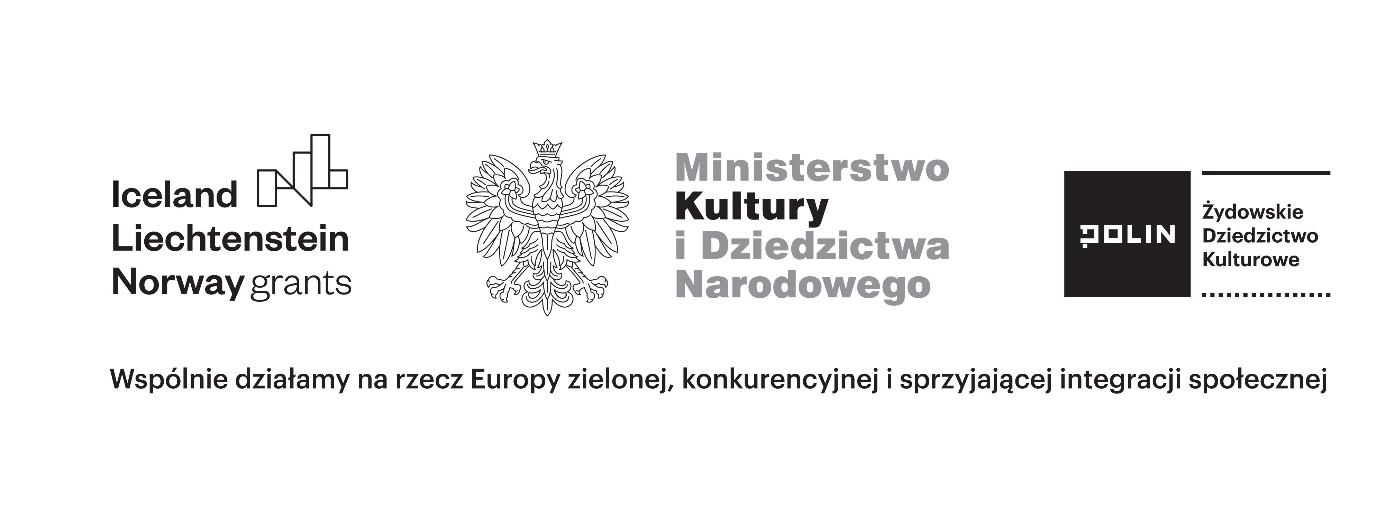 